حضرات السادة والسيدات،ت‍حية طيبة وبعد،1	بناءً على طلب رئيس ل‍جنة الدراسات 17، ( الأمن)، أتشرف بأن أعلمكم أن ل‍جنة الدراسات هذه اتفقت في اجتماعها الذي عُقد في الفترة من 8 إلى 17 سبتمبر 2015 على إلغاء التوصيات ITU-T Z.400 وITU-T Z.600 وITU-T Z.601 عملاً بأحكام الفقرة 2.8.9 من القسم 9 من القرار 1 الصادر عن ال‍جمعية العال‍مية لتقييس الاتصالات (دبي، 2012). وقد شاركت الدول الأعضاء في الاجتماع ول‍م يلق هذا الاتفاق أي اعتراض.2	وترد في الملحق 1 معلومات عن هذا الاتفاق، ب‍ما في ذلك ملخص توضيحي لأسباب الإلغاء.3	وتبعاً لأحكام القسم 9 من القرار 1، سأكون م‍متناً لو تفضلتم بإعلامي في موعد أقصاه الساعة 2400 بالتوقيت العال‍مي ال‍منسّق يوم 23 ديسمبر 2015 ما إذا كانت إدارتكم تؤيد أم ترفض هذا الإلغاء.	وإذا رأت أي دولة من الدول الأعضاء عدم ال‍موافقة على الإلغاء، يرجى منها أن تبين أسباب عدم موافقتها وعندئذٍ ت‍حال ال‍مسألة ثانية إلى ل‍جنة الدراسات.4	وبعد ال‍موعد النهائي ال‍مذكور (23 ديسمبر 2015) سوف يعلن مدير مكتب تقييس الاتصالات، في رسالة معممة، نتيجة ال‍مشاورة. وسوف تُنشر هذه ال‍معلومات أيضاً في النشرة التشغيلية للات‍حاد.وتفضلوا بقبول فائق التقدير والاحترام.تشيساب لي
مدير مكتب تقييس الاتصالاتالملحقات: 1ال‍ملحـق 1
(بالرسالة ال‍معممة 175 ل‍مكتب تقييس الاتصالات)ملخص ومسوغات إلغاء النصوصالتوصية المقترح إلغاؤها: ITU-T Z.400، هيكل ونسق كتيبات الجودة فيما يتعلق ببرمجيات الاتصالاتتاريخ ال‍موافقة على الإلغاء: 1993-03-12ال‍ملخص: (لا يوجد ملخص لهذه التوصية - وفيما يلي المقدمة)	نظراً لتنامي تطبيقات الاتصالات من حيث وظائفها وحجمها وتعقيدها، فقد شهدت أيضاً تنامياً من حيث أهمية جودتها. وبغية تلبية متطلبات الجودة، يتعين على موردي منتجات الاتصالات وخدماتها تطوير نظام جودة معرّف جيداً واعتماده واتباعه. وينبغي لنظام الجودة أن يحدد الهيكل التنظيمي والمسؤوليات والإجراءات والعمليات والموارد المطلوبة والمستخدمة لتنفيذ هذه المتطلبات. ويوفر المعيار ISO 9001 المعايير الدولية المتعلقة بأنظمة الجودة للمنتجات/الخدمات العامة. ويتضمن المعيار ISO 9000-3، الجزء 3 المبادئ التوجيهية المتعلقة بتطبيق المعيار ISO 9001 من أجل تطوير البرم‍جيات وتوفيرها وصيانتها.ملخص توضيحي للأسباب الداعية إلى الإلغاء:	هذه التوصية الخاصة غير ضرورية نظراً إلى أن المعايير الأساسية للمنظمة الدولية للتوحيد القياسي (ISO 9000 وISO 9001 المشار إليهما في النص، والمعياران ISO 8402 وISO 9126 الواردان في البيبليوغرافيا) تغيرت منذ عام 1993 وهو العام الذي صدرت فيه هذه التوصية وتغطي هذا المجال على نحو تام. ومن غير المرجح أن يستفيد أي عضو من الأعضاء من استعمال هذه التوصية. وبالتالي فإنها تعتبر متقادمة وغير عملية حتى في حالة تحديثها.التوصية المقترح إلغاؤها: ITU-T Z.600، معمارية بيئة المعالجة الموزعةتاريخ ال‍موافقة على الإلغاء: 2000-11-24ال‍ملخص:	تصف هذه التوصية معمارية بيئة المعالجة الموزعة (DPE) التي تمثل بيئة التنفيذ المتعلقة بخدمات الاتصالات والمعلومات وتطبيقاتها.	والغرض من بيئة المعالجة التطبيقات الموزعة تقديم متطلبات تقنية مفصلة تؤدي إلى المواصفات اللازمة لمساعدة موردي بيئة المعالجة الموزعة لتطوير منتجاتهم ومطوري التطبيقات لفهم دعم البنية التحتية الذي تتيحه بيئة المعالجة الموزعة.	وتستند المواد المقدمة فيما بعد إلى العمل الذي أنجزه الفريق الرئيسي المعني بمعمارية شبكة معلومات الاتصالات (TINA) في إطار اتحاد TINA والعديد من المشاريع المساعدة في الشركات الأعضاء في اتحاد TINA دعماً للفريق الأساسي.وت‍حتوي هذه التوصية على ما يلي:•	شرح العلاقة بين مفاهيم النمذجة بحيث تراعى هذه العلاقة في معمارية الحوسبة؛•	وصف شبكة النقل الأساسية (KTN) التي تشكل العنصر التماثلي في بيئة المعالجة الموزعة لنظام التشوير في الاتصالات؛•	إطار التشغيل البيني لبيئة المعالجة الموزعة؛•	متطلبات الخدمات الأساسية لبيئة المعالجة الموزعة؛	ي‍مكن تحديد عدد من خدمات الأشياء الهندسية لبيئة المعالجة الموزعة التي تدعم تنفيذ خدمات الاتصالات. وتُحدد خدمات الأشياء DPE هذه وظائف وشفافية النموذج المرجعي للمعالجة الموزعة المفتوحة (RM-ODP) وترتبط بها. وتحتاج المتطلبات المفصلة لخدمات الأشياء DPE ومواصفاتها إلى مزيد من الدراسة.	ث‍مة حاجة إلى إدارة بيئة المعالجة الموزعة وخدمات أشياء بيئة المعالجة الموزعة والتطبيقات التي تُنشر في بيئة المعالجة الموزعة. وتحتاج متطلبات الإدارة والكيفية التي يمكن بها تنفيذ إدارة هذه الكيانات إلى مزيد من الدراسة.	ليست جميع الخدمات الأساسية DPE المحددة في هذه التوصية مطلوبة لجميع التطبيقات. ويجب تحديد مواصفات بيئة المعالجة الموزعة التي تدعم مختلف أنواع الخدمات والتطبيقات. ويجب أن تحدد هذه المواصفات الخدمات الأساسية التي تعتبر إلزامية بالنسبة لمواصفة بعينها. ويحتاج تعريف مواصفات بيئة المعالجة الموزعة واستعمالها إلى مزيد من الدراسة.	ي‍جب أن تدعم بيئة المعالجة الموزعة جودة الخدمة (QoS) اللازمة للخدمات والتطبيقات. وهناك حاجة إلى مزيد من الدراسة لكيفية تحقيق ذلك بواسطة بيئة المعالجة الموزعة.ملخص توضيحي للأسباب الداعية إلى الإلغاء:	تستند هذه التوصية بشكل كبير إلى نتائج اتحاد TINA والمعمارية OMG CORBA 2. ومن المفهوم أن نتائج معمارية شبكات معلومات الاتصالات لم تُعتمد بشكل تام (على الرغم من ظهور عناصر هذه النتائج في العديد من الأنظمة) كما أن المعمارية CORBA لا تُستخدم بصورة دائمة.التوصية المقترح إلغاؤها: ITU-T Z.601، معمارية البيانات لنظام برمجيات واحدتاريخ ال‍موافقة على الإلغاء: 2007-02-13ال‍ملخص:	ت‍حدد التوصية ITU-T Z.601 مجموعة من هياكل وأنساق البيانات لنظام برمجيات واحد. وتظهر أشكال البيانات هذه في مختلف السطوح البينية للنظام والوسائط المختلفة وتشمل أشكالاً متوسطة لعمليات التحويل بين الأشكال الخارجية. وتكون أشكال البيانات ضرورية داخل نظام واحد ولا تُستبعد من النظام من أجل أنظمة أخرى.ت‍حدد هذه التوصية مخططات البيانات التي يمكن استخدامها لتعريف السطوح البينية بين مكونات البرمجيات، ولكنها لا تُعرّف معمارية البرم‍جية.ملخص توضيحي للأسباب الداعية إلى الإلغاء:	لا ترتبط هذه التوصية بالتوصية الأخرى لسلسلة البرمجيات الوسيطة، التوصية ITU-T Z.600. وسبب الإعلان عن تقادم هذه التوصية هو أن محتواها لم يعد مفيداً وإتاحته في شكل توصية لا يفي بأي غرض مفيد.___________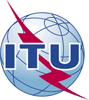 الاتحـاد الدولـي للاتصـالاتمكتب تقييس الاتصالات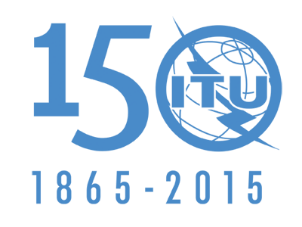 جنيف، 23 سبتمبر 2015المرجع:TSB Circular 175
COM 17/MEU-	إلى إدارات الدول الأعضاء في الات‍حادالهاتف:+41 22 730 5866-	إلى إدارات الدول الأعضاء في الات‍حادالفاكس:+41 22 730 5853-	إلى إدارات الدول الأعضاء في الات‍حادالبريد الإلكتروني:tsbsg17@itu.intنسخة إلى:-	أعضاء قطاع تقييس الاتصالات في الات‍حاد؛-	ال‍منتسبين إلى قطاع تقييس الاتصالات؛-	الهيئات الأكادي‍مية ال‍منضمة إلى قطاع تقييس الاتصالات؛-	رئيس ل‍جنة الدراسات 17 ونوابه؛-	مدير مكتب تنمية الاتصالات؛-	مدير مكتب الاتصالات الراديويةالموضوع:اقتراح بإلغاء التوصيات ITU-T Z.400 وITU-T Z.600 وITU-T Z.601
وافقت عليه لجنة الدراسات 17 في اجتماعها الذي عُقد في 17-8 سبتمبر 2015اقتراح بإلغاء التوصيات ITU-T Z.400 وITU-T Z.600 وITU-T Z.601
وافقت عليه لجنة الدراسات 17 في اجتماعها الذي عُقد في 17-8 سبتمبر 2015